Certificate for“Perfect Attendance”This honor is bestowed upon_________________________________________For the week of --------------------------------Presented to -------------------------------------Signature --------------------------------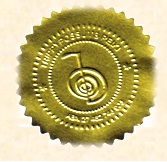 